LIVRO: CANVAS BUSINEES MODEL GENERATION OSTERWALDER & PIGNEUR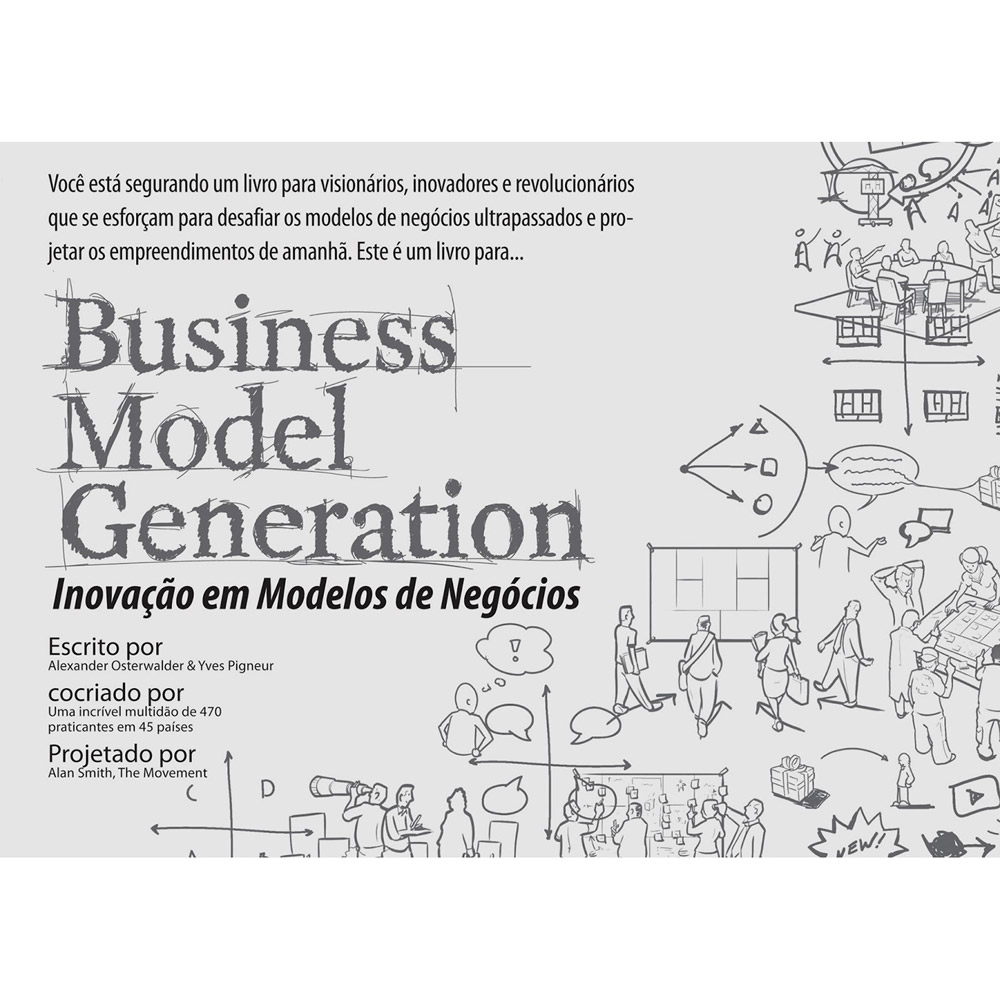 